עזר לצבי זימון, שומע כעונה, יצא מוציא
הגפן וישיבה בקידוש והבדלה, אמןהבדלה – עמידה או ישיבהתוספות ברכות מג. ד"ה הואילשלחן ערוך אורח חיים רצו:ואומר הבדלה מיושב. הגה: וי"א מעומד (אגודה וכל בו ואגור), וכן נוהגין במדינות אלו, ואוחז היין בימין וההדס בשמאל ומברך על היין, ושוב נוטל ההדס בימין והיין בשמאל ומברך על ההדס, ומחזיר היין לימינו.ביאור הגר"א אורח חיים רצו:ואומר. מתני' שם הסיבו כו' וישיבה דידן כמו הסיבו. תוס' שם וכן עיקר:ברכת ראש ברכות מג. (קישור)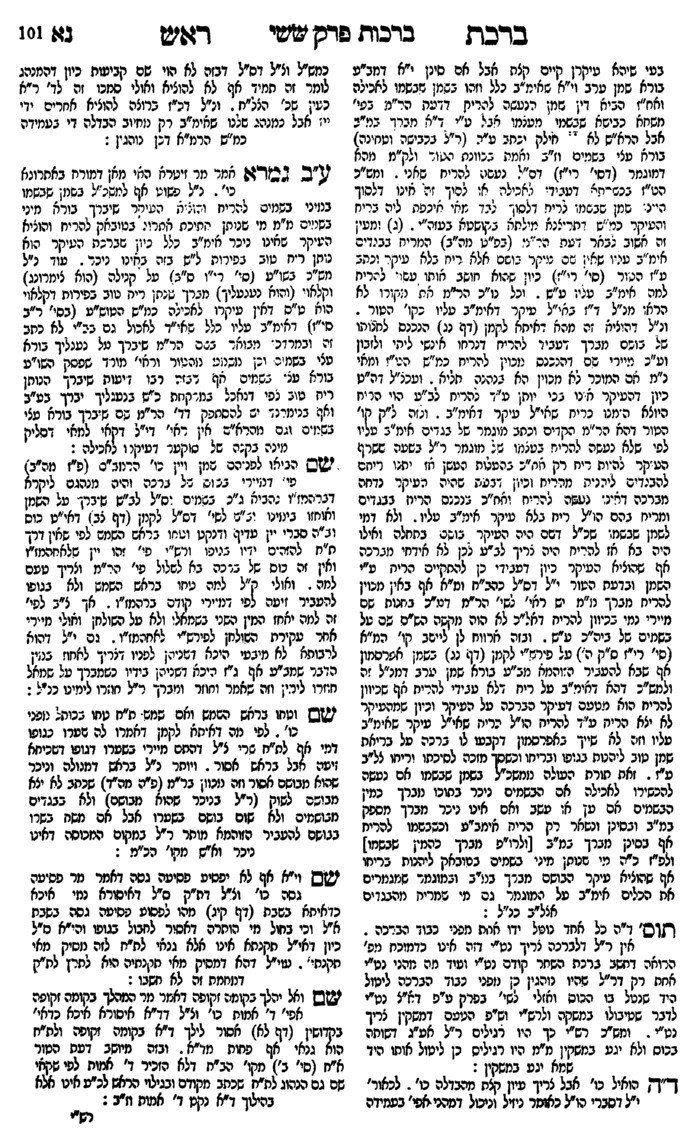 נפש הרב עמ' קמחזימון – מן התורה או מדרבנןארץ הצבי עמ' מחשומע כעונה בברכות הנהניןברכות מג.רמב"ם הלכות ברכות א:יברבים שנתועדו לאכול פת או לשתות יין ובירך אחד מהן וענו כולם אמן הרי אלו מותרין לאכול ולשתות, אבל אם לא נתכוונו לאכול כאחד אלא זה בא מעצמו וזה בא מעצמו אע"פ שהן אוכלין מככר אחד כל אחד ואחד מברך לעצמו, במה דברים אמורים בפת ויין בלבד אבל שאר אוכלים ומשקין אינן צריכין הסיבה אלא אם בירך אחד מהן וענו כולן אמן הרי אלו אוכלים ושותין, ואף ע"פ שלא נתכוונו להסב כאחד. +/השגת הראב"ד/ רבים שנתוועדו כו' עד להסב כאחד. כתב הראב"ד ז"ל /א"א/ תמיה אני למה הניח איכא דאמרי דמשמע לר' יוחנן פת ויין מהניא לה הסיבה אבל שאר מילי לא מהניא להו הסיבה וכל חד מברך לנפשיה והוא חומרא עכ"ל.+שלחן ערוך אורח חיים ריג:אעל כל פירות ושאר דברים, חוץ מפת ויין, אם היו האוכלים שנים או יותר, אחד פוטר את חבירו אפילו בלא הסיבה, מיהו ישיבה מיהא בעי, ודוקא פת ויין בעי הסיבה; ולדידן הוי ישיבה כמו הסיבה לדידהו; ולפי זה לדידן דלית לן הסיבה אין חילוק בין פת ויין לשאר דברים, דבישיבה אפילו פת ויין אחד מברך לכולם; ושלא בישיבה, בשאר דברים נמי כל אחד מברך לעצמו. והא דאמרינן דאחד מברך לכולם בשאר דברים חוץ מן הפת, ה"מ בברכה ראשונה; אבל בברכה אחרונה צריכין ליחלק וכל א' מברך לעצמו, דאין זימון לפירות. הגה: וי"א דבכל הדברים חוץ מפת ויין לא מהני הסיבה, והוא הדין ישיבה לדידן (ב"י סי' קע"ד בשם הראב"ד); ולכן נהגו עכשיו בפירות, שכל אחד מברך לעצמו.פני יהושע ברכות מג.חזון איש אורח חיים סימן יט אות ח 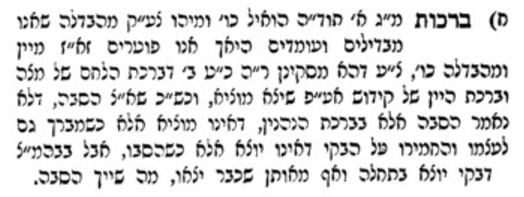 קידוש והבדלה – ייןמגן אברהם רצו:ואם נתכוונו. בברכת הבדלה אע"פ שלא נתכוין בברכת היין יצא [ל"פ]פני יהושע כתובות ז:בגמרא ת"ר מברכין ברכת חתנים בבית חתנים רבי יהודה אומר אף בבית האירוסין מברכין אותה כו'. וכתבו כל הפוסקים דנוהגין לברך ברכת אירוסין ג"כ על הכוס אלא שאינו מעכב. וראיתי להזכיר מילתא דקשיא לי טובא על מה שנהגו דאחר מברך ברכת היין על הכוס והחתן והכלה שותין ממנו וא"כ היאך מברך בפה"ג כיון דאין המברך שותה ממנו ואיך יוצאין החתן והכלה בברכתו של המברך הא קיי"ל בסוף פ"ג דראש השנה [כ"ט ע"א] כל הברכות אם יצא מוציא חוץ מברכת הנהנין ומיבעיא לן התם ברכת הכוס של קידוש וברכת המוציא של מצה מהו מי אמרינן כיון דחובה נינהו מברך או דלמא ברכות לאו חובה נינהו ומסקינן דמוציא וכתבו התוס' שם דהנך דוקא. ובאמת כתבו כל הפוסקים הטעם דבכל ברכת המצות אדם מוציא חבירו היינו משום דכל ישראל ערבים זה בזה והו"ל כמחוייב בדבר משא"כ ברכת הנהנין. וא"כ הכא נמי כיון שאין הכוס מעכב לאו דבר שבחובה נינהו והאיך מוציא חבירו דהא הו"ל ברכת הנהנין. בשלמא ברכת נשואין אפשר כיון דטעונין כוס הדר הו"ל כדבר שבחובה משא"כ בברכת האירוסין. ואפשר כיון דמ"מ עיקר היין לאו ליהנות מכוין חשיב שפיר כברכת המצות ועדיין צ"ע:יצא מוציא – ברכת הגפן בקידוש, הבדלה, ושבע ברכותשו"ת שאגת אריה (ישנות) סימן יגשלחן ערוך אורח חיים רעגארץ הצבי עמ' לגבעקבי הצאן עמ' רעמפניני הרב עמ' קטברכות התורה – נשים, שני דינים בתלמוד תורהבית יוסף אורח חיים מז:ידוכתב עוד האגור (שם) בשם מהר"י מולין (שו"ת מהרי"ל החדשות סי' מה) דנשים מברכות ברכת התורה אע"פ שאינן חייבות ולא עוד אלא שהמלמד את בתו תורה כאילו מלמדה תיפלות (סוטה כ.) זהו בתורה שבעל פה אבל לא תורה שבכתב ואע"פ שלשון ברכת לעסוק בדברי תורה משמע תורה שבעל פה מכל מקום אין לשנות מטבע הברכות ועוד כי הן מברכות על קריאת הקרבנות ותפלה כנגד קרבנות תקנום (ברכות כו:) והן חייבות בתפלה (שם כ:) ואם כן חייבות ג"כ בקריאת העולה והקרבנות וכל שכן לדברי סמ"ג שכתב שהנשים חייבות ללמוד הדינים השייכין להן ע"כ:שלחן ערוך אורח חיים מז:ידנשים מברכות ברכת התורה.מגן אברהם מז:ידנשים וכו'. דהא חייבות ללמוד דינין שלהם כמ"ש בי"ד סימן רמ"ו ס"ו ועוד דחייבות לומר פ' הקרבנות כמו שחייבות בתפלה וא"כ קאי הברכה ע"ז [ב"י בשם אגור] עמ"ש סי' קע"ז ס"ג:שו"ת בית הלוי א:והרמב"ם כתב בפרק זיין מה' ס"ת מ"ע על כל איש ואיש מישראל לכתוב ס"ת לעצמו כו'. ואע"פ שהניחו לו אבותיו ס"ת מצוה לכותבה משלו ואם אינו יודע לכתוב אחרים כותבין לו וכל המגיה ס"ת אפי' אות אחת ה"ה כאלו כתבו כולו. ומלשונו זה משמע דנשים פטורות ממצוה זו. וכן הוא להדי' בסוף ספר המצות להרמב"ם דמנה מצוה זו בכלל המצות שאינם נוהגים בנשים. וכבר עמד ע"ז בשו"ת שאגת ארי' סי' ל"ה דמנין לו לפטור והרי הוי מ"ע שאין הזמן גרמא. וכתב שם עוד הש"א דאפילו לדעת הרא"ש דס"ל דעיקר מצות כתיבת ס"ת הוא כדי ללמוד בה מ"מ אין לפטור נשים מכתיבה משום דאינם מחויבים בלימוד דהרי כתבו הראשונים דנשים מברכות ברכות התורה הואיל וחייבות ללמוד מצות הנוהגות בהן ואי משום דאיכא הרבה מצות שאינם נוהגין בהן א"כ נפטור כל העולם ממצוה זו דהרבה מצות שאינם נוהגין אלא בכהנים עכ"ד הש"א. והנה כל דבריו נפלאו ממני. דודאי דנוכל לומר דמש"ה פטירי ממצות כתיבה משום דאינם במצות לימוד וכן מצאתי בספר החינוך מצוה תרי"ג שכתב וז"ל ונוהגת בכל מקום ובכל זמן בזכרים שכן חייבין בתלמוד תורה וכמו כן לכתוב אותה ולא בנקבות הרי להדי' כן דמשום דאינם בלימוד פטורין מכתיבה ומה שהקשה ע"ז הש"א דהא במצות הנוהגות בהן חייבות ללמוד ואי משום דאיכא שאינם נוהגים בהן א"כ הא איכא גם בזכרים מצות שאינו נוהג רק בכהנים ולא ידעתי שום דמיון לזה דבזכרים אפי' במצוה שאינו נוהג בו היינו שאינו מחויב לקיימה אבל הא מחוייב ללומדה דמצות לימוד הא איכא בזכרים על כל המצות וגם בספר תורת כהנים מחויב ללמוד דמצות לימוד בזכרים הוי על כל התורה כולה והרי מצות כתיבת ס"ת אינו תלוי רק בחיוב הלימוד ולא בחיוב הקיום ומש"ה הזכרים חייבים לכותבו אבל בנשים הרי מצוה שאינו נוהג בה אינו מחוייבת ללמדה כלל. ועוד נראה בלא"ה דגם מה שהקשה מהא דחייבות בלימוד מצות הנוהגות בהן וראייתו מהא דכתבו דמברכות ברכות התורה לא קשה כלל וכמו שנבאר: דזה לשון האגור הביאו הב"י באו"ח סי' מ"ז דנשים מברכות בה"ת אע"ג דנשים אינם חייבות ללמוד ולא עוד אלא שכל המלמד בתו תורה כאלו מלמדה תיפלות מ"מ הא חייבין בפרשת הקרבנות וכל שכן לדעת הסמ"ג דחייבות ללמוד מצות הנוהגות בהן עכ"ד ואם נפרשם כפשוטם בודאי קשה טובא על הסמ"ג דהיאך יעלה על הדעת דנשים חייבות בלימוד ומקרא מלא דיבר הכתוב ולמדתם אותם את בניכם ולא את בנותיכם ובמס' קידושין דף כ"ט אמרינן דאשה אינה מחוייבת ללמד את בנה תורה דכתיב ולמדתם וכתיב ולימדתם מי שמצווה ללמוד מצווה ללמד לבנו ונשים דאינם מצוות ללמוד אינם מצוות ללמד את הבן ולהסמ"ג הא גם אשה מחויבת ללמוד במצות הנוהגות בהן. ועוד קשה דהרי בסוטה דף כ"א תנן אם יש לה זכות תולה לה ופריך זכות דמאי אלימא זכות דתורה הא לא מפקדה אלא זכות דמצוה מי מגני' כולי האי הרי דלא משכחה הגמר' זכות דתורה גבי נשים כלל. וגם בחגיגה דף ג' איתא הקהל את העם אנשים באים ללמוד נשים באות לשמוע טף כו' והביאו התוס' שם דברי הירושלמי דקאמר עלה דלא כבן עזאי דקאמר חייב אדם ללמד את בתו תורה וכן הוא בתוס' סוטה דף כ"א ד"ה בן עזאי וע"ש. ואכתי קשה דלמה אמר לשמוע ולא אמר גם בנשים דבאות ללמוד מצות דידהו אלא ודאי דגם במצות שנוהגות בהן אין בהם מצות תלמוד תורה כלל כמו דהוי באנשים דבאנשים הוי הלימוד מ"ע וכמו הנחת תפילין וכשלומד מקיים מ"ע וגם במצות שאין נוהגין בו מ"מ מחויב ללמוד משום מ"ע דתלמוד תורה אבל בנשים אין בלימודם שום מצוה כלל מצד עצמו רק הסמ"ג כתב דמ"מ מחויבים ללמוד מצות הנוהגות בהן כדי שתדע היאך לקיימם וזהו דמחלק בחגיגה אנשים באים ללמוד נשים באות לשמוע וכן כתבו להדי' התוס' בסוטה דף כ"א דהך לשמוע היינו כדי שידעו היאך לקיימם יעו"ש אבל הלימוד בעצמו לא הוי שום מצוה כלל אצלם ואם כבר בקיאה היא בדינים שלה ויודעת היאך לעשות שוב אינה צריכה ללמוד עוד אפי' להסמ"ג. ובזה ניחא הא דאיתא בברכו' ד' מ"ט דקאמר רב דבלא הזכיר תורה בבהמ"ז יצא משום שאינו בנשים והקשה המג"א בסי' קפ"ז דהא במצות שמחויבות בהם צריכות ללמוד ולפי"ז ניחא דתורה שמזכירין בבהמ"ז קאי על עיקר מצות הלימוד ולא על קיום המצות וזה לא שייך בנשים. והא דכתב האגור דלהסמ"ג מברכות ברכות התורה אע"ג דכתבנו דגם להסמ"ג אינם מקיימות שום מצוה בלימודם מ"מ ניחא שפיר דהנראה דכוונת האגור הוא בדרך אחר דס"ל להאגור דנשים יכולות לברך ברכות התורה ואע"ג דפטורה וכמו דמברכות על כל מ"ע שהזמן גרמא אע"ג דפטורות וה"ה לבה"ת. ורק דהוי ס"ד דתורה שאני מכל מ"ע שהז"ג דבכל המצות אע"ג דפטירי מ"מ הא ליכא איסורא אם הם מקיימים אותם אבל בתורה הא איכא איסורא וכדאמרינן דכל המלמד בתו תורה כאלו למדה תיפלות וזהו שכתב האגור וז"ל ואע"ג דאינם חייבות ולא עוד אלא שכל המלמד בתו תורה פי' דהכל הוי חדא קושיא דא"כ הא אינו דומה כלל לשארי מ"ע שהז"ג מ"מ הרי הם חייבות לומר פרשת קרבנות וכ"ש להסמ"ג דחייבות ללמוד מצות הנוהגות בהן פי' דחייבות ללמוד כדי שתדע היאך לעשות א"כ הא פשיטא דע"ז לא קאי הך דכאלו למדה תיפלות דהרי אדרבה מחוייבות הן ללמוד ושפיר מברכות אע"ג דאינה מקיימת מצוה בלימוד וכמו דמברכות על כל מ"ע שהז"ג. וכיון דנתברר דבלימודה ליכא מ"ע כלל הרי בודאי דנוכל לומר דמש"ה אין עליהם מ"ע של כתיבת ס"ת וכמו דחזינן דלא משכחא הגמר' בחגיגה טעם על מה דחייבות בהקהל רק משום דבאות לשמוע ולא משום לימוד וסברא דלשמוע הא לא שייך בכתיבת ס"ת:שומע כעונה בחצי ברכהברכות כ:תוספות ברכות כ:דרוש וחידוש ברכות כ: (קישור)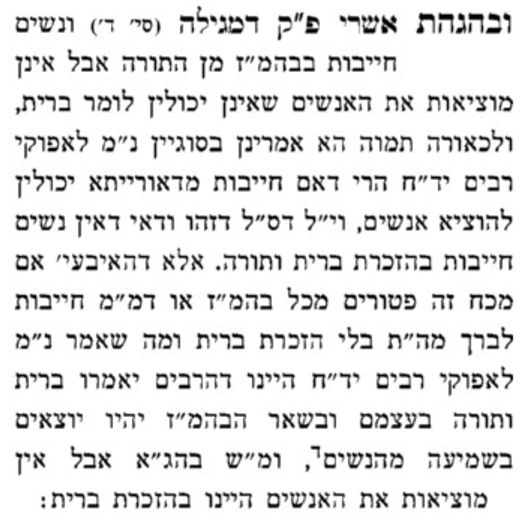 תוספות ברכות מו. ד"ה ולמ"דברכת ראש ברכות כ: (קישור) חזון איש אורח חיים\מועד סימן כח אות ו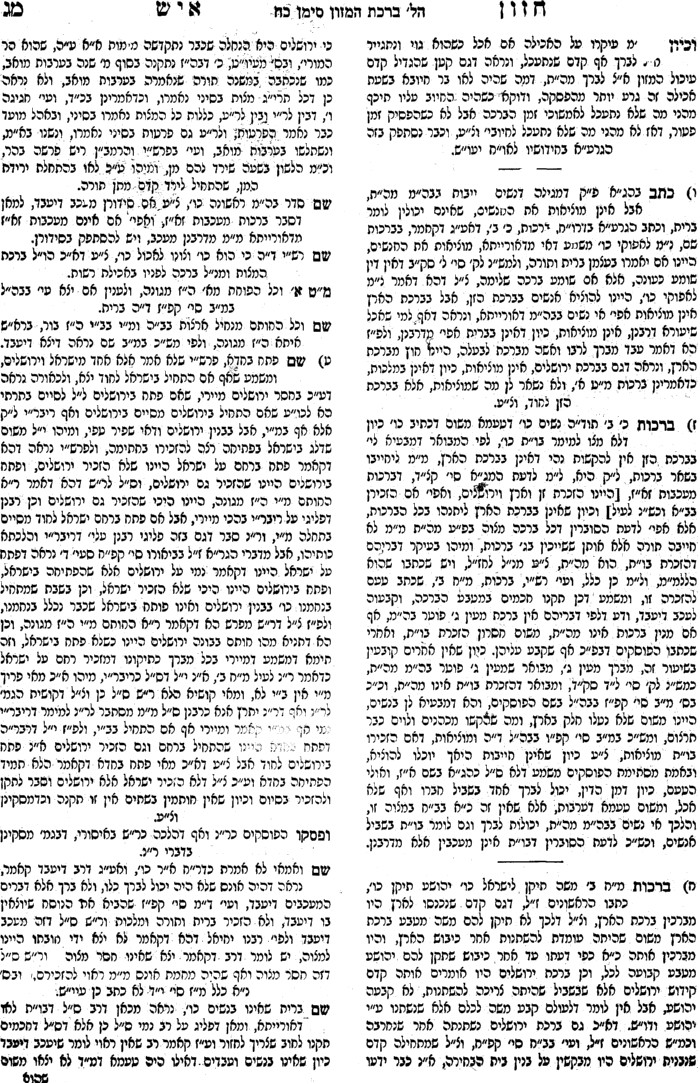 ארץ הצבי עמ' מחאמן – ענייתה מעכבת בזימון ובחזרת הש"ץסוכה לחרמב"ם הלכות ברכות א:יגרמב"ם הלכות ברכות ה:גרמב"ם הלכות תפילה ח:טחידושי הגרי"ז מפי השמועה עמ' רכדארץ הצבי עמ' מטנפש הרב עמ' רהמפניני הרב עמ' קסוברכת המזון – בונה ירושליםנפש הרב עמ' קמחברכת המזון – הטוב והמטיבבית הלוי עניינים שונים[בענין ברכת הטוב והמטיב באמצע סעודה]    ואשר נסתפקת (י) בשינוי יין באמצע הסעודה אם צריך לברך הטוב והמטיב ולא אמרו מקום הספק, באמת דלכאורה יש מקום להסתפק בזה אחר דבלא"ה כבר יש עליו חיוב של ברכה של הטוב והמטיב משום הפת שאכל. דנהי דבפת היה התקנה לאומרו אחר המזון בברכות המזון וביין התקנה לאומרו קודם השתיה מ"מ בכה"ג כיון דכבר מחוייב בברכה זו ויאמר אותה בודאי אחר הסעודה אפשר דבכה"ג א"צ לאומרו קודם היין ויסמוך על שיאמרו אח"כ, אמנם עיין בפסחים (דף ק"א) בתוס' ד"ה שינוי יין שכתבו דצריך לברך בין בתוך הסעודה ובין שלא בשעת סעודה. וכוונת התוס' באריכות דבריהם שם הוא להוציא מהך סברא הנ"ל יעו"ש. ועיין בב"י סי' קס"ה שהביא בשם רבינו קלונימוס הזקן שכתב דעל יין יכול לברך הטוב והמטיב גם אחר השתיה וא"צ להיות דוקא קודם השתיה. ולדידיה ודאי נראה שבתוך המזון א"צ לברך על היין דשפיר מהני מה דמברך אח"כ בבהמ"ז ועולה גם ליין: